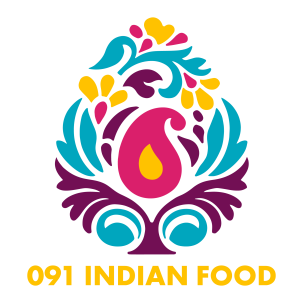 73 Tacoma Drive, Unit # 104, Dartmouth, NS902-466-2033www.091indianfood.com@091_indianfoodAPPETIZERSHakka Style Slaw                    (Vegan)                                                                                                                  $7.50                                                                                                                  Chinese Bhel
Crispy Noodles mixed with homemade  savoury garlic sauce, sweet chilli sauce, raw cabbage Capsicum and green onionsLentil Hushpuppies (4pcs)    (Vegan)                                                                                                                   $8.00Dal VadaCrispy hushpuppies  made with Split Chickpeas, onions, ginger, Chillies,
curry leaves and cumin served With tempered tomato chutneyBurgers/Sandwiches
Crispy Potato Sandwich       (V)                                                                                                                          $12.00
Aalu Tikki Sandwich
Crispy Potato Patty on a soft burger bun, topped with onions and tomatoes
served with a savoury garlic sauce and 
tangy aioli. Vegetable Grill Cheese          (V)                                                                                                                          $13.00Pav Bhaji Grill CheeseSpiced Mashed Vegetables cooked with tomato layered
with melted cheese between bread slices toasted with butter till crispy. 
Served with garlic chutney.
Crispy Chicken Tikka Masala  Sandwich                                                                                                           $16.50                                                                                              Marinated boneless chicken leg fried golden served on 
a soft bun served with tikka masala sauce and onion and cabbage slaw.Vindaloo Pulled Pork Sandwich                                                                                                                          $17.00                                                                                                          Pork slow cooked Vindaloo style until tender hand pulled & served on a soft burger bun
 with Pickled cucumbers and crispy Onion. Can also be turned into a bowl with Rice.Chapli Kebab Smashed Burger                                                                                                                            $18.002 x3 oz beef patties ground with in house spice blend onions& tomatoes,                    
 smashed then layered with cheese served on a soft bun with lettuce and
Jalapeno & Pineapple mayo.
All Burgers & Sandwiches are served with fries and a choice of Hot Sauce 
(Mild, Medium or Hot)








BIRIYANI/ PULAOShrimp Pulao                                                                                                                                 $15.00
Shrimp flavoured with onions. Chillies, Ginger, Garlic, Tamarind and coconut milk
cooked with fragrant Rice and served with Raita.Classic Chicken Biriyani                                                                                                                               $16.75
Fall off the bone Chicken slow cooked  with spices along with fragrant rice 
and fried onions, served with flavourful onion & tomato raita.
BOWLSGreen Pea Curry Bowl – Vegan                                                                                                  $12.00
Usal Bowl – Vegan
Curried Green Peas with coconut, onion, ginger, garlic & chillies
served on  Rice can be combined with lentils.Black Pepper Chicken Bowl                                                                                                       $15.50
Murg Kaali Mirch
Chicken simmered in a Creamy white sauce made with onions, cashews, cream and 
spiced with Black Pepper served on top of Rice.Beef Korma Bowl                                                                                                                            $17.00
Beef Cubes simmered low & slow in a flavourful and rich sauce made with spices and 
Yogurt. Served With Rice.
Bowl Of The Week - Vegetable                                                                                                                       $15.00
Weekly vegetable regional feature served with Rice salad and veggies.

Bowl Of The Week – Meat                                                                                                                              $16.50
Weekly meat regional feature served with  Rice, with Salad.                                                                                                                                     DESSERTS Semolina & Pineapple Pudding  (Veg)                                                                                                                        $9.00
Kesri Bhaat
Semolina roasted with clarified butter and cooked with
sugar, milk and pineapple chunks.